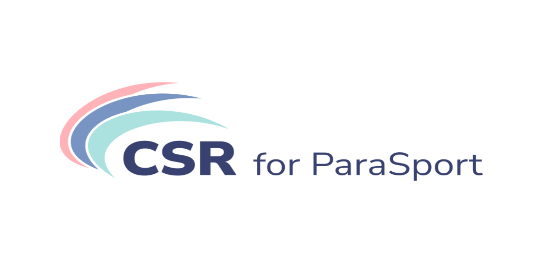 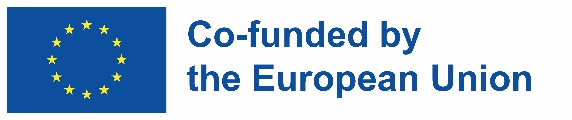 CSR for ParasportINTERNATIONAL CONFERENCEorganized by the HUNGARIAN PARALYMPIC COMMITTEEWednesday, 22 February 2023, at 14:00 (CET)ZOOM WEBINAR14:00 	Opening ceremony and welcome speeches14:15	Para coach of the year 2022 Award ceremony  14:20	Awards ceremony of the Hungarian Paralympic Committee 2022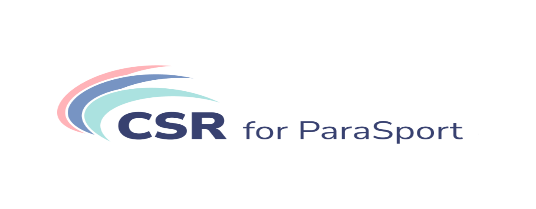 14:35	Presentations by Hungarian and foreign lecturers about Erasmus+ Project: CSR for ParasportPresenter: Nikolina Markota Vukić, President - IDOP, Croatian Institute for CSRAllianz for ParasportPresenter: Enikő Kónya-Prépost, Allianz Zrt, Senior Marketing ManagerTogether for common success for 17 years Presenter: Mónika Lesti, K&H Bank Zrt, Senior Communications ManagerFocus on integration – Hungarian National Lottery Presenter: Ildikó Panulin, Szerencsejáték Zrt, Head of Corporate Communication Dept.Toyota – Mobility to everyone – Olympics and ParalympicsPresenter: Gábor Csikós, Marketing & Product Senior Manager Toyota Central Europe – HungaryRole of the International Paralympic Committee in CSRPresenters:  Nael Ogden-Smith, IPC, Director of Partnerships ServicesBart Schell, IPC, NPC Partnership Services Senior Manager CSR in Parasport, athlete’s pont of viewPresenter: Péter Boronkay, Paralympic triathlonist 16:00	Closing remarksWe can’t wait to join us!  Just click HERE!